ALL.1                GARA NAZIONALE PRODUZIONI ARTIGIANALI E INDUSTRIALI 
OPZIONE PRODUZIONI TESSILI-SARTORIALI
 Breno 26 - 27 - 28 aprile 2023                                            SCHEDA DI ADESIONE(da inviare via mail a: bsis001009@istruzione.it  unitamente alla ricevuta del versamento del contributo e alla “scheda allievo dati personali”)Luogo e data ___________________________	                                    Il Dirigente Scolastico____________________


Denominazione Istituto:Denominazione Istituto:Indirizzo:Indirizzo:Telefono:                                       email: email: Sito webSito webAllievo/a partecipante:Cognome e nome: Indirizzo: Nato/a : il: codice fiscale                                            telefonoDocente accompagnatore:Cognome e nome: Telefono cell.:                                            e-mail: 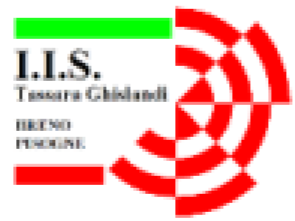 Indirizzi tecnici: Chimica, Materiali e Biotecnologie; Meccanica, Meccatronica ed Energia; Elettronica ed Elettrotecnica; TurismoIndirizzi professionali: Manutenzione e Assist. Tecnica elettr. e meccan.; Produz. Industriali e Artigianali (moda); Serv. Sociosanitari                       Istruzione e formazione professionale (IeFP):  Operatore  meccanico, Operatore  elettrico